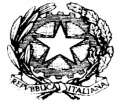 Ministero dell’Istruzione, dell’Università e della RicercaIstituto Comprensivo Statale di Brembate di SopraVia Locatelli,10 – 24030 Brembate di Sopra (BG)Tel: 035/623400   - C.F. 91031680167  http://www.icbrembatesopra.edu.it  -  e-mail: bgic89500b@istruzione.itPEC: bgic89500b@pec.istruzione.itDICHIARAZIONE DI RESPONSABILITA’ (ANNO 2019)(rese ai sensi degli artt. 75 e 76 del DPR 445/2000)Il sottoscritto ……………..……………………… nato a …………………………………….. il ………………………………..., nella sua qualità di ……………………………………… e legale rappresentante della ……………………………….……………………………………. , 	con 	sede 	in 	…………………………..…, 	Via ………………………………………………………………………………………..iscritta al Registro delle Imprese di ………………………………… al n. ………………………., codice fiscale n. ……………………………….… e partita IVA n. …………………………………….. Ditta INAIL n. ……………………………..…., Posizioni Assicurative Territoriali – P.A.T. n. …………………………… e Matricola aziendale INPS n. ……………………………… (in R.T.I. costituito/costituendo o Consorzio con le Imprese ….) di seguito denominata “Impresa”, dichiara quanto segue:Certificazione Unica di cui all’ Art.4 commi 6- ter e 6 quater:              SI □			 NO □Regime.Fiscale ……………………………………………………….…………………………………………………………………………………………………………………………………………………………………….……………………………………………………………………………………………………………Fattura split payment :               SI   □      NO  □    Riferimento normativo :………………………………………………….……………………………………………Durc:      SI   □		NO   □  Riferimento normativo :………………………………..…………………….…………………………………………………………………………………………………………………………………………………………………………………………..……l’incarico consiste nella seguente prestazione…………………………………………………………………………………….……… con decorrenza dal ………………………..…….  e termine il …..……………………………………………………………………………ASSENZA DI CONDANNE PENALI:In riferimento all’entrata in vigore del DL 4 marzo  2014, n.39, in attuazione della direttiva 2011/93/UERelativa alla lotta contro l’abuso e lo sfruttamento sessuale dei minori e la pornografia minorile,DICHIARAdi non avere condanne per taluno dei reati di cui agli artt. 600bis,600ter,600-quater,600-quinquies e 609-undecies del codice penale;che non Gli/LE sono state irrogate sanzioni  interdittive  all’esercizio di attività che comportino contatti diretti e regolari con minori;di non essere a  conoscenza di essere sottoposto a procedimenti penali in relazione ai reati di cui agli articoli 600-bis, 600ter,600-quater,600-quinquies e 609- undecies del  codice penale e/o sanzioni i nterdittive  all’esercizio di attività che comportino contatti diretti e regolari con minori. MODALITA’ DI PAGAMENTO:Banca……………………………………………. Filiale ………………………….. CIN …………………………………………………………….Coordinate bancarie IBAN:(Il codice IBAN è sempre di 27 caratteri, è pertanto necessario riempire tutte le caselle sottoriportate. Il codice IBAN è indicato sull’estratto del conto corrente o può essere richiesto al soggetto presso il quale il conto  è intrattenuto)PAESE  CINEUR CIN       ABI	       CAB			C/CInformativa ai sensi del Regolamento generale per la protezione dei dati personali n. 2016/679 (GDPR)I dati personali riportati sul presente modulo saranno raccolti e utilizzati da questo Istituto scolastico per il pagamento delle competenze spettanti e per gli adempimenti amministrativi, fiscali e contabili a cui è tenuto ad adempiere l’Istituto stesso.L’Istituto Comprensivo di Brembate di Sopra, nella sua qualità di Titolare del Trattamento, si impegna a rispettare la normativa specifica in materia di tutela della privacy prevista dal Regolamento (UE) n. 2016/679 GDPR. Il trattamento potrà riguardare anche dati sensibili ai sensi degli artt. 9 e 10 del Regolamento. L’Istituto, ai sensi della normativa citata, impronta il trattamento dei dati personali secondo liceità e correttezza, nella piena tutela e nel rispetto dei diritti degli interessati. Tutte le operazioni di trattamento dei dati saranno attuate in modo da garantire l’integrità, la riservatezza e la disponibilità degli stessi.In particolare, in riferimento alla protezione delle persone fisiche con riguardo al trattamento dei dati personali, si precisa che:il Titolare del trattamento è l’Istituto Comprensivo di Brembate di Sopra, in persona del suo legale rappresentante pro tempore il Dirigente Scolastico;L’Istituto ha provveduto a nominare quale Responsabile della Protezione dei dati – Data Protection Officer (RPD-DPO) la società Privacycert Lombardia S.r.l., in persona del dott. Massimo Zampetti.L’ interessato potrà far valere i propri diritti, ai sensi degli artt. 15-22 del GDPR, rivolgendo apposita richiesta, ai sensi dell’art. 7 par. 1 del GDPR, al Titolare del trattamento tramite il sito internet dello stesso Istituto. È facoltà dell’Interessato presentare reclamo all’Autorità di controllo (Garante per la Protezione dei Dati Personali) per una violazione della disciplina in materia di protezione dei dati personali.DATA, ………………………………….	FIRMALa firma non va autenticata, né deve necessariamente avvenire alla presenza dell’impiegato della Pubblica Amministrazione.  fotocopia codice fiscalefotocopia carta d’identitàParte riservata all’IstitutoDopo un’attenta valutazione, nulla osta alla stipula del contrattoDATA, ………………………………….	IL DIRIGENTE SCOLASTICO 								  	                        Dott.ssa Cristina Locatelli	Ragione Sociale: ………………………………………………………...………. Sede Legale ……………………………………………………. C.F.: …………………………………………………………….…… Partita IVA …………….………………………………………………………………………………………………………………………………………………………